Szczecin, dnia 26.11.2020r.Zapytanie OfertoweZAMAWIAJĄCY:Zakład Wodociągów i Kanalizacji Spółka z o.o. w Szczecinieul. M. Golisza 10, 71-682 Szczecin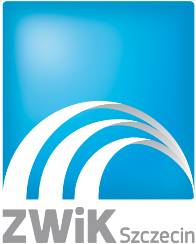 ZAPRASZA DO ZŁOŻENIA OFERTY 
W POSTĘPOWANIU O UDZIELENIE ZAMÓWIENIA,
KTÓREGO WARTOŚĆ NIE PRZEKRACZA WYRAŻONEJ W ZŁOTYCH 
RÓWNOWARTOŚCI KWOTY 30.000 euro 
NA USŁUGĘ PN:„Wykonanie modernizacji systemu sterowania Stacji Uzdatniania Wody „Skolwin” w Szczecinie”.ROZDZIAŁ I.	FORMA OFERTYWykonawcy sporządzą oferty zgodnie z wymaganiami Zapytania Ofertowego (ZO).Oferta musi być sporządzona czytelnie i w języku polskim.Oferta musi być podpisana przez osoby upoważnione do składania oświadczeń woli w imieniu wykonawcy. Wykonawca składa tylko jedną ofertę.Zamawiający nie dopuszcza składania ofert częściowych.Wykonawca ponosi wszelkie koszty związane z przygotowaniem i złożeniem oferty.Wartość szacunkowa przedmiotu zamówienia nie przekracza wyrażonej w złotych równowartości kwoty 30.000 euro.Niniejsze zapytanie ofertowe nie zobowiązuje Zamawiającego do dokonaniu wyboru oferty najkorzystniejszej. Złożone oferty nie stanowią ofert w rozumieniu przepisów Kodeksu Cywilnego i nie mogą być podstawą jakichkolwiek roszczeń.Zamawiający zastrzega sobie prawo do unieważnienia całości prowadzonego zapytania na każdym etapie, bez podania przyczyny.ROZDZIAŁ II.	OPIS PRZEDMIOTU ZAMÓWIENIA1. Przedmiotem zamówienia jest : 	Wykonanie modernizacji systemu sterowania Stacji Uzdatniania Wody „Skolwin” przy ul. Plażowej 20 w Szczecinie. Aktualnie sterowanie SUW „Skolwin” jest realizowane w oparciu o sterownik Siemens S7-300, który steruje pracą filtrów i studni głębinowych oraz sterownik Siemens S7-200 odpowiadający za pracę zestawu hydroforowego. Lokalnie wizualizacja pracy SUW „Skolwin” jest zobrazowana na panelu operatorskim znajdującym się w pompowni, natomiast zdalnie parametry pracy SUW „Skolwin” są przedstawione w systemie SCADA ZWiK Szczecin w obiektach :1) Pompownia Wody „Warszewo” 2) Zakład Produkcji Wody „Pomorzany” 3) Centralna Dyspozytornia ZWiK Szczecin.Zakres zamówienia obejmuje:Z powodu wycofania  przez producenta wsparcia dla sterowników PLC Siemens S7-200 -  dostawę i montaż nowego sterownika PLC dla zestawu hydroforowego. Z powodu niestabilnej pracy sterownika PLC Siemens S7-300 - dostawę i montaż nowego sterownika PLC dla obsługi filtrów i studni głębinowych.Dostawę nowego panela operatorskiego 10”  1024x768.Dostawę nowego panela operatorskiego   5,7” 320x240.Wykonanie oprogramowania aplikacyjnego dla:- sterownika PLC filtrów i studni głębinowych, - sterownika PLC zestawu hydroforowego,- panela operatorskiego dla obsługi filtrów i studni głębinowych,- panela operatorskiego dla obsługi zestawu hydroforowegow oparciu o istniejącą dokumentację powykonawczą, konsultacje z Wydziałem Produkcji Wody ZWiK Szczecin oraz z obsługą obiektu.Włączenie nowych urządzeń do systemu SCADA  ZWiK Szczecin.Testy i uruchomienie obiektu.Udzielenie gwarancji na zainstalowane urządzenia i oprogramowanie aplikacyjne min 24 m-ce.Przekazanie Zamawiającemu pełnej dokumentacji powykonawczej oraz kodów źródłowych.Zamawiający dopuszcza możliwość dokonania wizji lokalnej na obiekcie i wgląd w istniejącą dokumentację.ROZDZIAŁ III.	WYMAGANE OŚWIADCZENIA I DOKUMENTYZamawiający określa warunki udziału w postępowaniu.  O udzielenie zamówienia może się ubiegać Wykonawca, który spełnia poniżej określone warunki udziału w postępowaniu dotyczące:sytuacji ekonomicznej lub finansowej:Minimalny poziom zdolności: Zamawiający uzna, że Wykonawca znajduje się w sytuacji ekonomicznej i/lub finansowej zapewniającej należyte wykonanie zamówienia, jeżeli Wykonawca wykaże, że jest ubezpieczony od odpowiedzialności cywilnej w zakresie prowadzonej działalności związanej z przedmiotem zamówienia na sumę gwarancyjną nie niższą niż 500 000,00 złotych.W przypadku składania oferty wspólnej ww. warunek musi spełniać co najmniej jeden z Wykonawców w całościzdolności technicznej lub zawodowej:Minimalny poziom zdolności: Zamawiający uzna, że Wykonawca posiada wymagane zdolności techniczne i/lub zawodowe zapewniające należyte wykonanie zamówienia, jeżeli Wykonawca wykaże, że:dysponuje co najmniej jednym pracownikiem posiadającym świadectwo kwalifikacyjne, wydane przez komisję kwalifikacyjną, zgodnie z ustawą Prawo energetyczne i rozporządzeniem ministra właściwego do spraw gospodarki, potwierdzającego spełnienie wymagań do prowadzenia prac na stanowisku eksploatacji w zakresie obsługi, konserwacji, remontów, montażu, kontrolno-pomiarowym dla następujących urządzeń, instalacji i sieci - urządzenia, instalacje i sieci elektroenergetyczne o napięciu nie wyższym niż 1 kV;b)	wykonał należycie w okresie ostatnich pięciu lat przed upływem terminu składania ofert, a jeżeli okres prowadzenia działalności jest krótszy – w tym okresie, minimum trzy usługi, których przedmiotem jest wykonanie i uruchomienie lub usługi konserwacyjno-serwisowe urządzeń automatyki wraz z komputerowymi systemami sterowania i wizualizacji opartymi na systemie AVEVA Software i oprogramowaniu Wonderware Application Server 2017 UPDATE 3 SP1 oraz standardzie sieci przemysłowej Ethernet, o wartości co najmniej 20 000 zł netto każda.W przypadku składania oferty wspólnej ww. warunki musi spełniać co najmniej jeden z Wykonawców w całości.Dokumenty wymagane przez Zamawiającego, które należy dołączyć do oferty:formularz ofertowy, według wzoru stanowiącego Załącznik nr 1wykaz wykonanych usług, o których mowa w pkt. 1.2) lit. b) (według wzoru stanowiącego Załącznik nr 2), w okresie ostatnich pięciu lat przed upływem terminu składania ofert, a jeżeli okres prowadzenia działalności jest krótszy – w tym okresie, wraz z podaniem ich wartości, przedmiotu, dat wykonania i podmiotów, na rzecz których  usługi zostały wykonane, oraz załączeniem dowodów określających czy te usługi zostały wykonane lub są wykonywane należycie; przy czym dowodami, o których mowa, są referencje bądź inne dokumenty wystawione przez podmiot, na rzecz którego usługi były wykonywane, a jeżeli z uzasadnionej przyczyny o obiektywnym charakterze wykonawca nie jest w stanie uzyskać tych dokumentów – oświadczenie wykonawcywykaz osób, skierowanych przez Wykonawcę do realizacji zamówienia publicznego, wraz z informacjami na temat ich kwalifikacji zawodowych, uprawnień, doświadczenia 
i wykształcenia, niezbędnych do wykonania zamówienia publicznego, zgodnie 
z wymaganiami z pkt. 1.2) lit. a), a także zakresu wykonywanych przez nie czynności oraz informacją o podstawie do dysponowania tymi osobami; oświadczenie wykonawcy według wzoru stanowiącego Załącznik nr 3aktualny odpis z właściwego rejestru lub z centralnej ewidencji i informacji o działalności gospodarczej, jeżeli odrębne przepisy wymagają wpisu do rejestru lub ewidencji, w celu potwierdzenia, że w stosunku do wykonawcy nie otwarto likwidacji ani nie ogłoszono jego upadłości.odpowiednie pełnomocnictwo/upoważnienie – jeżeli uprawnienie do składania oświadczeń woli lub wiedzy w imieniu wykonawcy nie wynika z innych dokumentów złożonych przez Wykonawcę. Pełnomocnictwo/upoważnienie musi zostać podpisane przez osoby uprawnione do reprezentowania Wykonawcy. ROZDZIAŁ IV.	TERMIN SKŁADANIA OFERTOfertę cenową (zgodnie z Załącznikiem nr 1 do Zapytania Ofertowego) wraz z wymaganymi dokumentami należy przesłać do dnia 18 grudnia 2020r. do godz. 15.00 na adres e-mail: oferty@zwik.szczecin.pl lub dostarczyć do siedziby Zamawiającego: Zakład Wodociągów i Kanalizacji Spółka z o.o. w Szczecinie ul. M. Golisza 10, 71-682 Szczecin (Kancelaria).Za termin złożenia oferty uważa się termin jej dotarcia do zamawiającego. Oferta złożona po terminie nie będzie rozpatrywana.Wszelkie pytania w sprawie postępowania można kierować na adres email: zwik@zwik.szczecin.plOsobą uprawnioną do bezpośredniego kontaktowania się z wykonawcami jest p. Waldemar Limberger, tel. 91 46 03 396 w godz. 07:00-15:00 lub e-mail: w.limberger@zwik.szczecin.pl.ROZDZIAŁ V.	WYBÓR OFERTY NAJKORZYSTNIEJSZEJZamawiający dokona oceny ofert na podstawie kryterium „Cena ofertowa” – 100%.Za najkorzystniejszą uznaną zostanie oferta z najniższą ceną brutto.Oferta powinna zawierać wszelkie koszty związane z realizacją zamówienia.W toku badania i oceny ofert Zamawiający może żądać od Wykonawcy wyjaśnień i uzupełnień dotyczących treści złożonych ofert.Wykonawca pozostaje związany ofertą przez okres 30 dni. Bieg terminu związania ofertą rozpoczyna się wraz z upływem terminu składania ofert.Zamawiający może poprawić w tekście oferty oczywiste omyłki pisarskie oraz omyłki rachunkowe w obliczeniu ceny z uwzględnieniem konsekwencji rachunkowych dokonanych poprawek, jak również inne omyłki polegające na niezgodności oferty z ZO, nie powodujące istotnych zmian w treści oferty. Zamawiający niezwłocznie zawiadomi o tym fakcie Wykonawcę, którego oferta została poprawiona.ROZDZIAŁ VI.	ZAWARCIE UMOWYWykonawca ma obowiązek zawrzeć umowę według wzoru, stanowiącego Załącznik nr 4 do Zapytania Ofertowego.Jeżeli wykonawca, którego oferta została wybrana, uchyla się od zawarcia umowy (odmawia podpisania umowy), zamawiający może wybrać ofertę najkorzystniejszą spośród pozostałych ofert bez przeprowadzania ich ponownego badania i oceny.Zawarta umowa będzie jawna i będzie podlegała udostępnianiu na zasadach określonych w przepisach o dostępie do informacji publicznej.ROZDZIAŁ VII.	OBOWIĄZEK INFORMACYJNY W ZAKRESIE RODOKlauzula informacyjna:Na podstawie art. 13 i 14 Rozporządzenia Parlamentu Europejskiego i Rady (UE) 2016/679 z dnia 27 kwietnia 2016 r. w sprawie ochrony osób fizycznych w związku z przetwarzaniem danych osobowych i w sprawie swobodnego przepływu takich danych oraz uchylenia dyrektywy 95/46/WE (Dz. Urz. UE L. 119 z 04.05.2016, str. 1 oraz sprostowanie opublikowane w Dz. Urz. UE L 127 z 23.05.2018, str. 2) (dalej RODO) informujemy, że: administratorem danych osobowych jest: Zakład Wodociągów i Kanalizacji Sp. z o.o. w Szczecinie, ul. M. Golisza 10, 71-682 Szczecinkontakt do inspektora ochrony danych osobowych w: Zakładzie Wodociągów i Kanalizacji Sp. z o.o. w Szczecinie tel. 91 44 26 231, adres e-mail: iod@zwik.szczecin.pldane osobowe będą przetwarzane w celu przeprowadzenia postępowania o udzielenie zamówienia publicznego, wyłączonego ze stosowania ustawy z dnia 29 stycznia 2004r. Prawo zamówień publicznych na podstawie art. 133 ust. 1 w związku z art. 132 ust. 1 pkt. 4 i ust. 2 pkt. 1 ustawy; podstawą prawną przetwarzania jest obowiązek stosowania sformalizowanych zasad udzielania zamówień stosowanych w ZWiK Sp. z o.o. w Szczecinieodbiorcami danych osobowych mogą być osoby lub podmioty, którym udostępniona zostanie dokumentacja dotycząca postępowania w oparciu o: przepisy prawa oraz umowy powierzenia przetwarzania danych, a także inni administratorzy danych, działający na mocy umów zawartych z Zamawiającym lub na podstawie powszechnie obowiązujących przepisów prawa, w tym: podmioty świadczące pomoc prawną, podmioty świadczące usługi pocztowe lub kurierskie, podmioty prowadzące działalność płatniczą (banki, instytucje płatnicze) - jeżeli dotyczydane osobowe będą przechowywane odpowiednio: - do czasu zakończenia niniejszego postępowania, - przez cały czas trwania umowy i okres jej rozliczania- do czasu przeprowadzania archiwizacji dokumentacji postępowania- w zakresie określonym w przepisach o archiwizacjiw odniesieniu do danych osobowych decyzje nie będą podejmowane w sposób zautomatyzowany ani profilowane, stosownie do art. 22 RODOosoba fizyczna, której dane dotyczą posiada: prawo żądania od administratora dostępu do swoich danych osobowych, do ich sprostowania, ograniczenia przetwarzania na zasadach określonych w RODO oraz w innych obowiązujących w tym zakresie przepisach prawaosobie fizycznej, której dane dotyczą przysługuje prawo wniesienia skargi do organu nadzorczego – Prezesa Urzędu Ochrony Danych Osobowych, gdy uzasadnione jest, iż dane osobowe przetwarzane są przez administratora niezgodnie z przepisami RODOdane niepozyskane bezpośrednio od osób, których dotyczą, obejmują w szczególności następujące kategorie odnośnych danych osobowych: dane kontaktowe, stosowne uprawnienia i kwalifikacje do wykonywania określonych czynności źródłem pochodzenia danych osobowych niepozyskanych bezpośrednio od osoby, której dane dotyczą może być: Wykonawca oraz źródła publicznie dostępne takie jak CEIDG, KRS. podanie danych nie jest obowiązkowe, jednakże ich niepodanie może uniemożliwić realizację celu, dla którego dane są zbieraneZamawiający nie planuje przekazywania danych do państwa trzeciego lub organizacji międzynarodowejZATWIERDZAMZałącznik nr 1............................................................(pieczęć nagłówkowa Wykonawcy)
OFERTA CENOWAw odpowiedzi na ogłoszenie o wszczęcie postępowania o udzielenie zamówienia sektorowego pod nazwą:„Wykonanie modernizacji systemu sterowania Stacji Uzdatniania Wody „Skolwin” w Szczecinie”.będąc uprawnionym(-i) do składania oświadczeń woli, w tym do zaciągania zobowiązań        w imieniu Wykonawcy, którym jest:..................................................................................................................................................................................................................................................................................................................REGON………………………………………………………………………………………NIP……………………………………………………………………………………………nr telefonu ...................................................... nr faxu…………………………….…………e-mail  .....................................................................................................................................składamy niniejszą ofertę:1.	Oferujemy wykonanie przedmiotu zamówienia za cenę:	
netto: ……….................................... zł, 	
brutto: ………................................. zł,(słownie:……………………………………………………………………………)	
w tym podatek VAT -  wg stawki 23% w kwocie ………………………….…… złJednocześnie oświadczamy, że naliczona przez nas stawka podatku VAT jest zgodna  z obowiązującymi przepisami.Przedmiotowe zamówienie wykonamy w terminie …………….. od daty zawarcia umowy.Termin płatności naszych faktur określamy na 30 dni od daty dostarczenia Zamawiającemu faktury kompletnej i prawidłowo wystawionej.Ponadto oświadczamy, że:zapoznaliśmy się z Zapytaniem ofertowym wraz z załącznikami i nie wnosimy do niego zastrzeżeń;uzyskaliśmy od Zamawiającego wszystkie informacje konieczne do prawidłowego sporządzenia oferty i do wykonania zamówienia;nasza oferta zawiera .................. ponumerowanych stron.5.  Oświadczamy, że oferta nie zawiera/zawiera/ (właściwe podkreślić) informacji stanowiącej tajemnicę przedsiębiorstwa w rozumieniu przepisów o zwalczaniu nieuczciwej konkurencji. Informacje takie zawarte są w następujących dokumentach…………………………………………………………………………………………………...…………………………………………………………………………………………………...6. Oświadczam, że wypełniłem obowiązki informacyjne przewidziane w art. 13 lub art. 14 RODO1 wobec osób fizycznych, od których dane osobowe bezpośrednio lub pośrednio pozyskałem w celu ubiegania się o udzielenie zamówienia publicznego w niniejszym postępowaniu. 2.........................................
(miejsce i data)...........................................................
    (podpisy i pieczęcie wykonawcy, a w przypadkuoferty wspólnej – podpis pełnomocnika wykonawców)Uwaga!	
Wykonawca nie jest obowiązany użyć formularzy określonych w ZO, musi jednakże w stworzonym przez siebie dokumencie zamieścić wszystkie  żądane w formularzu oświadczenia i informacje.rozporządzenie Parlamentu Europejskiego i Rady (UE) 2016/679 z dnia 27 kwietnia 2016 r. w sprawie ochrony osób fizycznych w związku z przetwarzaniem danych osobowych i w sprawie swobodnego przepływu takich danych oraz uchylenia dyrektywy 95/46/WE (ogólne rozporządzenie o ochronie danych) (Dz. Urz. UE L 119 z 04.05.2016, str. 1) oraz Dz. Urz. UE L 127 z 23.05.2018, str.22 W przypadku gdy wykonawca nie przekazuje danych osobowych innych niż bezpośrednio jego dotyczących lub zachodzi wyłączenie stosowania obowiązku informacyjnego, stosownie do art. 13 ust. 4 lub art. 14 ust. 5 RODO treści oświadczenia wykonawca nie składa (usunięcie treści oświadczenia np. przez jego wykreślenie).Załącznik nr 2……………………………(pieczęć Wykonawcy)WYKAZ WYKONANYCH USŁUGJa/my, niżej podpisany/ni: ……………………………………………………………działając w imieniu i na rzecz: ……………………………………………………………………(pełna nazwa Wykonawcy)……………………………………………………………………………………………………(adres siedziby Wykonawcy)w odpowiedzi na ogłoszenie o przetargu nieograniczonym na:„Wykonanie modernizacji systemu sterowania Stacji Uzdatniania Wody „Skolwin” w Szczecinie”.składam/my wykaz usług, których przedmiotem jest wykonanie wraz z uruchomieniem lub  usługi konserwacyjno-serwisowe urządzeń automatyki z komputerowymi systemami sterowania i wizualizacji oparte na systemie AVEVA Software i oprogramowaniu Wonderware Application Server 2017 UPDATE 3 SP1 SP1oraz standardzie sieci przemysłowej Ethernet................................, dn. ...............................		....................................................................podpis(y) osób uprawnionych do reprezentacji Wykonawcy,w przypadku oferty wspólnej - podpis pełnomocnika WykonawcówZałącznik nr 3……………………………(pieczęć Wykonawcy)OŚWIADCZENIE WYKONAWCY O SPEŁNIANIU WARUNKÓW UDZIAŁU
W POSTĘPOWANIU I PODMIOTACH TRZECICHJa/my, niżej podpisany/ni: ……………………………………………………………działając w imieniu i na rzecz: ……………………………………………………………………(pełna nazwa Wykonawcy)……………………………………………………………………………………………………(adres siedziby Wykonawcy)w odpowiedzi na ogłoszenie o przetargu nieograniczonym na:„Wykonanie modernizacji systemu sterowania Stacji Uzdatniania Wody „Skolwin” w Szczecinie”.Oświadczam/my, co następuje: OŚWIADCZENIA DOTYCZĄCE WYKONAWCY:Oświadczam/y, że Wykonawca, którego reprezentuję/jemy spełnia warunki udziału 
w postępowaniu określone w Rozdziale III pkt 1.1 zapytania ofertowego................................, dn. ...............................						 .......................................................................podpis(y) osób uprawnionych do reprezentacji Wykonawcy,w przypadku oferty wspólnej - podpis pełnomocnika WykonawcówOŚWIADCZENIE DOTYCZĄCE PODMIOTU, NA KTÓREGO ZASOBY POWOŁUJE SIĘ WYKONAWCA         (należy wypełnić, jeżeli Wykonawca przewiduje udział podmiotów trzecich):Oświadczam/y, że w celu wykazania spełniania warunków udziału w postępowaniu, określonych w Rozdziale III pkt 1.1 zapytania ofertowego Wykonawca, którego reprezentuję/jemy polega na zasobach następującego/ych podmiotu/ów (podmiot/ty trzeci/cie):Oświadczam, że podmiot/ty wymienione w pkt II. ppkt 1 nie podlega/ją wykluczeniu 
z postępowania o udzielenie zamówienia................................, dn. ...............................													         ....................................................................podpis(y) osób uprawnionych do reprezentacji Wykonawcy,w przypadku oferty wspólnej - podpis pełnomocnika WykonawcówZałacznik nr 4 UMOWA NR TME/WL/.../............zawarta w dniu .......................2020r. w Szczecinie pomiędzy:Zakładem Wodociągów i Kanalizacji Sp. z o.o., 71 – 682 Szczecin, ul. Golisza 10, wpisaną do rejestru przedsiębiorców Krajowego Rejestru Sądowego w Sądzie Rejonowym Szczecin-Centrum w Szczecinie, XIII Wydział Gospodarczy Krajowego Rejestru Sądowego pod nr 0000063704, o kapitale zakładowym w wysokości 222 334 500,00 zł, NIP 851-26-24-854, REGON 811931430reprezentowaną przez:………………………………………………………………………………………………………..........………………………………………………………………………………………………. zwaną dalej Zamawiającym, a ………………………………………………………………………………………………………………………………………………………………………………………………………………zwaną dalej Wykonawcą.  wspólnie zaś nazywanymi StronamiNiniejsza Umowa zostaje zawarta w wyniku dokonania przez Zamawiającego wyboru oferty Wykonawcy złożonej w dniu .....................2020r. w postępowaniu prowadzonym w trybie zapytania ofertowego.§1Przedmiot Umowy1. Zamawiający zleca a Wykonawca przyjmuje do wykonania określone w niniejszej Umowie czynności w zakresie wykonanie modernizacji systemu sterowania Stacji Uzdatniania Wody „Skolwin” przy ul. Plażowej 20 w Szczecinie. Zakres zamówienia obejmuje:Z powodu wycofania  przez producenta wsparcia dla sterowników PLC Siemens S7-200 -  dostawę i montaż nowego sterownika PLC dla zestawu hydroforowego. Z powodu niestabilnej pracy sterownika PLC Siemens S7-300 - dostawę i montaż nowego sterownika PLC dla obsługi filtrów i studni głębinowych.Dostawę nowego panela operatorskiego 10”  1024x768.Dostawę nowego panela operatorskiego   5,7” 320x240.Wykonanie oprogramowania aplikacyjnego dla:- sterownika PLC filtrów i studni głębinowych, - sterownika PLC zestawu hydroforowego,- panela operatorskiego dla obsługi filtrów i studni głębinowych,- panela operatorskiego dla obsługi zestawu hydroforowegow oparciu o istniejącą dokumentację powykonawczą, konsultacje z Wydziałem Produkcji Wody ZWiK Szczecin oraz z obsługą obiektu.Włączenie nowych urządzeń do systemu SCADA  ZWiK Szczecin.Testy i uruchomienie obiektu.Udzielenie gwarancji na zainstalowane urządzenia i oprogramowanie aplikacyjne min 24 m-ce.Przekazanie Zamawiającemu pełnej dokumentacji powykonawczej oraz kodów źródłowych.§2Obowiązki ZamawiającegoZamawiający zobowiązuje się:zapewnić dostęp do obiektu w celu wykonania przedmiotu Umowy w uzgodnionym terminie;dokonać odbioru końcowego;dokonywać zapłaty wynagrodzenia za realizację przedmiotu Umowy.Zamawiający zapewni miejsce do wykonywania prac objętych niniejszą Umową zgodnie 
z przepisami BHP i ppoż.Osobą odpowiedzialną za realizację Umowy ze strony Zamawiającego jest pracownik  Wydziału Mechaniczno-Energetycznego Waldemar Limberger, tel.: (91) 46-03-396,  
e-mail: w.limberger@zwik.szczecin.pl .§3Zobowiązania Wykonawcy Wykonawca przyjmuje do realizacji wykonywanie przedmiotu Umowy. Wykonawca dostarczy części i materiały niezbędne do wykonania Umowy. Wykonawca odpowiada za jakość użytych materiałów, części oraz wykonanych prac i zobowiązuje się do wykonania robót zgodnie z zapisami w fabrycznych instrukcjach obsługi i eksploatacji Urządzenia, aktualnym poziomem wiedzy technicznej i należytą starannością.Wykonawca zobowiązuje się:na czas wykonywania prac zabezpieczyć przed zniszczeniem wszystkie elementy infrastruktury związane z pracami;przestrzegać ogólnie obowiązujących przepisów, wewnętrznych regulaminów obowiązujących na terenie SUW „Skolwin” (w tym także zasad BHP, ppoż., regulaminów zakładowych, etc.);rzetelnie i terminowo wykonywać powierzone mu prace oraz zatrudniać do wykonania przedmiotu zamówienia jedynie przeszkolony i uprawniony personel;przekazać Zamawiającemu Urządzenie/a po uprzednim sprawdzeniu poprawności wykonania przedmiotu Umowy;usunąć wady i usterki, w zakresie przedmiotu Umowy, jakie zostaną ujawnione w trakcie odbioru;usunąć szkody w otoczeniu Urządzeń powstałe z przyczyn leżących po stronie Wykonawcy i doprowadzić pomieszczenie robocze do stanu pierwotnego.Osobą odpowiedzialną za realizację Umowy ze strony Wykonawcy jest ..................................................................................
tel.: .........................  lub ............................, faks: ........................ e-mail: ...............................§4RozliczeniaStrony ustalają wynagrodzenie za wykonanie przedmiotu Umowy wraz z dostawą niezbędnych części w formie ryczałtu, w wysokości: .......................... zł (słownie...................................................................................................................).Kwota powyższa jest kwotą netto i na fakturze rozliczeniowej będzie powiększona o należny podatek od towarów i usług, naliczony według obowiązującej stawki.§5Warunki płatnościZamawiający oświadcza, że jest czynnym podatnikiem podatku od towarów i usług (VAT) i jego NIP to 851-26-24-854.Wykonawca oświadcza, że jest czynnym podatnikiem podatku od towarów i usług (VAT) i jego NIP to ........................ .Zamawiający będzie regulował należności w złotych polskich na podstawie faktur VAT, w terminie 30 dni od daty dostarczenia prawidłowo wystawionej faktury VAT i protokołu z wykonanych czynności remontowych.Wynagrodzenie z tytułu wykonania przedmiotu Umowypłatne będzie przelewem na rachunek bankowy wskazany na fakturze, z zastrzeżeniem, że rachunek bankowy musi być zgodny z numerem rachunku ujawnionym w wykazie prowadzonym przez Szefa Krajowej Administarcji Skarbowej, zwanej dalej „wykazem”. Gdy w wykazie ujwaniony będzie inny rachunek bankowy, płatność wynagrodzenia dokonana zostanie na rachunek bankowy ujawniony w wykazie.Zamawiający upoważnia Wykonawcę do wystawiania faktur VAT bez podpisu.Za dzień zapłaty uznaje się dzień obciążenia rachunku Zamawiającego.§6Rękojmia za wady, gwarancja jakościWykonawca udziela Zamawiającemu gwarancji jakości oraz rękojmi za wady na wykonane prace i części użyte podczas realizacji przedmiotu Umowy na okres 24 miesięcy od daty podpisania przez strony protokołu z odbioru robót.W ramach udzielonej gwarancji i rękojmi Wykonawca jest zobowiązany do usunięcia wszelkich wad, jakie wystąpią w okresie trwania gwarancji lub rękojmi, powstałych z przyczyn leżących po jego stronie lub dostarczonych przez niego części, do nadzorowania usuwania tych wad oraz ewentualnego dochodzenia roszczeń odszkodowawczych wobec wszystkich osób uczestniczących w realizacji Umowy po stronie Wykonawcy. Działania powyższe Wykonawca podejmie przy wykorzystaniu odpowiedniego personelu fachowego lub rzeczoznawców.Wykonawca zobowiązuje się do usunięcia wad zgłoszonych w ramach rękojmi lub gwarancji 
w terminie nie dłuższym niż 2 dni od daty otrzymania wezwania w tym zakresie od Zamawiającego, a jeżeli będzie to niemożliwe z przyczyn obiektywnych, w innym terminie uzgodnionym przez Strony. Wykonawca uzna również za skutecznie doręczone mu wezwanie do usunięcia wad przekazane za pomocą faksu lub poczty e-mail.§7Kary umowneStrony postanawiają, że wiążącą je formą odszkodowania będą kary umowne.Wykonawca będzie zobowiązany do zapłaty Zamawiającemu kar umownych:za zwłokę w wykonaniu remontu w wysokości 0,20 % wynagrodzenia umownego brutto, liczone za każdy dzień zwłoki.za zwłokę w usunięciu wad ujawnionych w wysokości 0,15 % wynagrodzenia umownego brutto za każdy dzień zwłoki, liczone od dnia wyznaczonego na usunięcie wad.Strony zastrzegają możliwość naliczenia kary umownej w wysokości sumy wynagrodzenia umownego brutto wskazanego w §4 ust. 1 z tytułu odstąpienia od umowy z winy drugiej Strony.W przypadku, gdy poniesiona szkoda przewyższy zastrzeżone kary umowne, Stronom przysługuje prawo dochodzenia odszkodowania na zasadach ogólnych.§8Postanowienia końcoweUmowa wchodzi w życie z dniem zawarcia.Umowa zostaje zawarta na okres jej realizacji, tj. do .............. tygodni od dnia jej zwawarcia. Każdej ze Stron przysługuje prawo do odstąpienia od Umowy na zasadach ogólnych przewidzianych w kodeksie cywilnym.Zamawiający będzie mógł odstąpić od Umowy w terminie 14 dni od powzięcia wiadomości 
o okolicznościach stanowiących podstawę odstąpienia, bądź od bezskutecznego upływu terminu wskazanego w wezwaniu Zamawiającego do kontynuowania prac. Odstąpienie powinno być dokonane w formie pisemnej pod rygorem nieważności i zawierać uzasadnienie obejmujące opis podstaw jego dokonania. Odstąpienie uznaje się za skuteczne z chwilą doręczenia Wykonawcy w sposób zwyczajowo przyjęty dla potrzeb wykonania Umowy, w stosunkach pomiędzy Zamawiającym i Wykonawcą.Wszelka korespondencja w sprawach związanych z wykonywaniem niniejszej Umowy – z braku odmiennych i wyraźnych postanowień w treści Umowy - oraz faktury VAT kierowane będą:a) do Zamawiającego na adres 71-682 Szczecin, ul. M. Golisza 10	
    lub faksem pod numer 91 422-12-58, 	
b) do Wykonawcy na adres ..................................................................lub  ....................................... .Strony zobowiązują się do pisemnego i uprzedniego informowania o zmianach adresów i numerów faksowych, zaś wszelka korespondencja kierowana do czasu zawiadomienia będzie uznawana za skutecznie doręczoną.Przelew wierzytelności z tytułu realizacji niniejszej Umowy jest niedopuszczalny.Zmiany niniejszej umowy wymagają formy pisemnej pod rygorem nieważności.W sprawach nieuregulowanych Umową zastosowanie znajdują przepisy Kodeksu cywilnego.Sądem właściwym dla rozpatrywania spraw wynikających na tle realizacji Umowy jest sąd właściwy dla siedziby Zamawiającego.Umowa sporządzona została w dwóch jednobrzmiących egzemplarzach, po jednym dla każdej ze Stron. §9Klauzula informacyjnaZamawiający, realizując nałożony na administratora obowiązek informacyjny wobec osób fizycznych – zgodnie z art. 13 i 14 RODO – informuje, że:administratorem danych osobowych jest: Zakład Wodociągów i Kanalizacji Sp. z o.o. w Szczecinie,kontakt do inspektora ochrony danych osobowych w: Zakładzie Wodociągów i Kanalizacji Sp. z o.o. w Szczecinie tel. 91 44 26 231, adres e-mail: iod@zwik.szczecin.pl,osobie fizycznej, której dane dotyczą przysługuje prawo żądania od administratora dostępu do danych osobowych, do ich sprostowania, ograniczenia przetwarzania na zasadach określonych w RODO oraz w innych obowiązujących w tym zakresie przepisów prawa,osobie fizycznej, której dane dotyczą przysługuje prawo do wniesienia skargi do organu nadzorczego – Prezesa Urzędu Ochrony Danych Osobowych, gdy uzasadnione jest, iż dane osobowe przetwarzane są przez administratora niezgodnie z przepisami RODO,dane osobowe będą przetwarzane na podstawie art. 6 ust. 1 lit b i c RODO w celu:zawarcia umowy i prawidłowej realizacji przedmiotu umowy przechowywania dokumentacji na wypadek kontroli prowadzonej przez uprawnione organy i podmiotyprzekazania dokumentacji do archiwum a następnie jej zbrakowania,dane osobowe będą przetwarzane przez okres realizacji umowy, okres rękojmi i gwarancji (jeżeli dotyczy), okres do upływu terminu przedawnienia roszczeń oraz okres archiwizacji,odbiorcami danych osobowych będą: osoby lub podmioty, którym udostępniona zostanie niniejsza umowa lub dokumentacja związania z realizacją umowy w oparciu o powszechnie obowiązujące przepisy, w tym w szczególności w oparciu o ustawę z dnia 6 września 2001 r. o dostępie do informacji publicznej lub umowę powierzenia przetwarzania danychinni administratorzy danych, działający na mocy umów zawartych z Zamawiającym lub na podstawie powszechnie obowiązujących przepisów prawa, w tym: podmioty świadczące pomoc prawną, podmioty świadczące usługi pocztowe lub kurierskie, podmioty prowadzące działalność płatniczą (banki, instytucje płatnicze),dane niepozyskane bezpośrednio od osób, których dotyczą, obejmują w szczególności następujące kategorie danych: imię i nazwisko, dane kontaktowe, stosowne uprawnienia do wykonywania określonych czynności (jeżeli dotyczy),źródłem pochodzenia danych osobowych niepozyskanych bezpośrednio od osoby, której dane dotyczą jest Wykonawca,obowiązek podania przez Wykonawcę danych osobowych Zamawiającemu jest warunkiem zawarcia umowy, a także jest niezbędny do realizacji i kontroli należytego wykonania umowy; konsekwencją niepodania danych będzie niemożność zawarcia i realizacji umowy.Wykonawca zobowiązuje się, przy przekazywaniu Zamawiającemu informacji zawierających dane osobowe (dane osobowe w rozumieniu RODO), każdorazowo przedstawić oświadczenie o spełnieniu obowiązków informacyjnych przewidzianych w art. 13 lub 14 RODO wobec osób fizycznych, od których dane osobowe bezpośrednio lub pośrednio zostały pozyskane lub oświadczenie, że zachodzi wyłączenie stosowania obowiązku informacyjnego stosownie do art. 13 ust. 4 lub art. 14 ust. 5 RODO. Oświadczenie, o którym mowa powyżej należy przedstawiać Zamawiającemu każdorazowo przy przekazywaniu m. in.  wniosku o zmianę osób wskazanych przez Wykonawcę do realizacji umowy oraz uprawnień budowlanych osób skierowanych do realizacji umowy (jeżeli dotyczy).Wykonawca zobowiązuje się poinformować, w imieniu Zamawiającego, wszystkie osoby fizyczne kierowane do realizacji przedmiotu umowy, których dane osobowe będą przekazywane podczas podpisania umowy oraz na etapie realizacji umowy, o:- fakcie przekazania danych osobowych Zamawiającemu;- treści klauzuli informacyjnej wskazanej w ust. 1.Wykonawca w oświadczeniu, o którym mowa w ust. 2 oświadczy wypełnienie obowiązku, o którym mowa w ust. 3. Wykonawca								Zamawiającyl.p.zleceniodawca(nazwa, adres siedziby)okres wykonywania usługiokres wykonywania usługiwartość netto[zł]l.p.zleceniodawca(nazwa, adres siedziby)oddowartość netto[zł]Lp.Pełna nazwa/firma i adres oraz KRS/CEiDG podmiotu trzeciegoWskazanie warunku określonego 
w Rozdziale III pkt 1.1, którego dotyczy wsparcie podmiotu trzeciego  1.2.